Kratek zapisnik 1. seje sveta staršev v vrtčevskem letu 2019/2020Udeleženci: ga. Ljiljana Gomerčič, vodja vrtca, ga. Bojana Štavar Močnik, ga. Tatjana Bedene Benčina, g. Luka Jerina  in ga. Veronika Debevec.Datum: 8.10.2019Zapisnik:1. Izvolitev članstva v svet staršev:- predsednik sveta staršev: Bojana Štavar Močnik- predstavnik sklada Miklavzek: Veronika Debevec- namestnik predsednika sveta staršev: Tatjana Benede Benčina2. Sklep o razrešitvi obstoječih članov sveta staršev in predstavitev novih članov v svet3. Obravnava in sprejem Poslovnika o delu sveta staršev:- seznanitev z nalogami članov sveta- seznanitev z nalogami, ki jih ima predsednik sveta staršev-> Svet staršev soglasno potrjujemo izvolitev Poslovnika o delu sveta staršev. 4. Predlog, obravnava in sprejem Poročila LDN za leto 2018/2019:- seznanitev z izleti in obogatitvenimi dejavnostmi, pilotnim projektom o opazovanju nadarjenih otrok, z delavnicami, Božičnico....-Svet staršev soglasno sprejmemo Poročilo o LDN za 2018/2019.5. Predlog, obravnava in sprejem LDN za leto 2019/2020:- geslo katoliških vrtcev: "Mi družina ena smo." - poudarek na okoljevarstvu- seznanitev s cilji (okoljevarstvo, gibanje, obogatitvene dejavnosti, projekti...) - seznanitev z nadgradnjo vrtca (senzorna soba) in dobrodelnim koncertom- Svet staršev soglasno sprejmemo LDN za 2019/2020.6. Razno:- s strani staršev je podan predlog o razdelitvi cene taborov/tečajev na več posameznih obrokov z namenom lažjega plačila zneska. Zapisala: Veronika Debevec Miklavžev vrtec – župnijski vrtec,                                                            Šolska pot 1, 1370 Logatectel.: 01 7509 440, fax: 01 7542 555e-pošta: miklavzev.vrtec@guest.arnes.si               miklavz1994@gmail.com spletna stran: www.miklavzev-vrtec.si                                     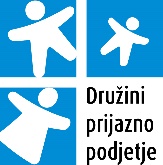 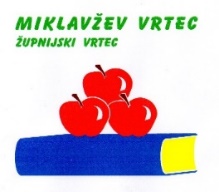 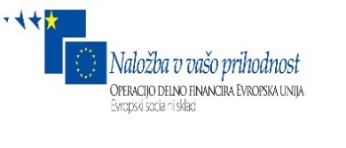 